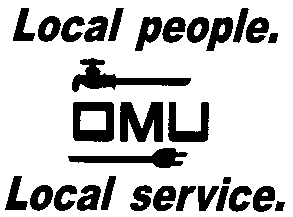 INVITATION TO BIDOwensboro Municipal Utilities will receive sealed bids until 2:00 P.M. (CST) on September 22, 2016 (prevailing time) at which time bids will be opened and read aloud for the: BID No.  16-09-051CONSTRUCTION OF CIRCUIT 045-217 PLUS RECONDUCTOR & POLE CHANGE OUTOwensboro Municipal Utilities, a municipal power distributor, is requesting bids for the labor and equipment to change out five (5) poles, install approximately 1,000 feet of 477 Spacer Cable, and reconductor  approximately 1,000 feet of 4/0 copper to 477 Spacer Cable.A mandatory pre-bid meeting will be held at 9:00 am (CST) on Thursday, August 25th, 2016.  Interested bidders shall meet in the rear parking lot of Sutton Elementary School, 2060 Lewis Ln., Owensboro, KY 42301.  Access is achieved from Sunset Dr to Christie PL.  Pre-bid will consist of a complete project walk-through.Prospective bidders may obtain copies of the bid documents and specifications by sending an e-mail with your Company Name and a brief description of your business.  Contact Derek Price, Buyer, via e-mail:  pricedm@omu.org. OMU reserves the right to reject any or all bids and to waive irregularities.